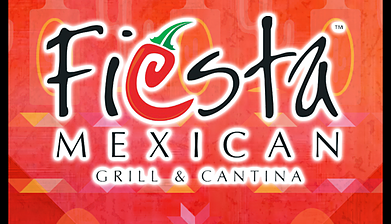 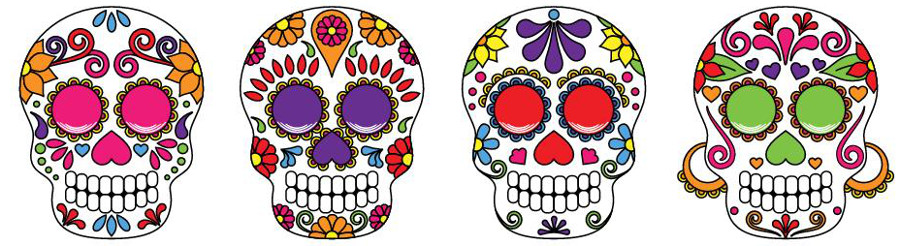 GO TO FIESTA, NOVEMBER 1 or 2, Wednesday or ThursdayTo CELEBRATE THE “DAY OF THE DEAD”4-8PM“Best Mexican restaurant in Oneonta!”
SUPPORT THE OHS SPANISH CLUB!
SEE SUGAR SKULLS AND THEIR STAFF DRESSED UP IN “DAY OF THE DeAD” COSTUMESBring this coupon with you and give to your server when you pay. Gracias!	